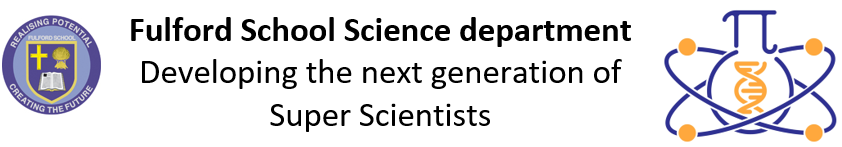 Science Assessment Calendar2023-2024Year 7Year 8Year 9Year 10Year 11Year 12Year 13Half-term 14 Sept 23 –27 Oct 237.8 Organisms: 
TA  question on
 cell structure8.8 Organisms: 
TA question on ventilationP1a Energy: 
TA question on energy resourcesTA questions:B2: Food tests C4: Making saltsP1: SHCTA questions:B5: Reaction timesC7: Fractional distillationP5: ForcesEnd of topic testsEnd of topic testsHalf-term 26 Nov 23 –22 Dec 23Test 1 – 1 hourTopics: 7.1 Forces7.5 Matter7.8 OrganismsTest 1 – 1 hourTopics: 8.1 Forces8.5 Matter8.8 OrganismsTest 1 – 3 x 30minsTopics:B1aC1aP1a Test 1 – 3 x 45minsTopics:B1, B4, B2a C1, C2, C4 P1a, P2a, P4, P1bNovember mocks 
(whole-school)w/c 20/11End of topic testsEnd of topic testsHalf-term 38 Jan 24 – 
9 Feb 247.5 Matter: 
TA question on separating mixtures8.6 Chemical reactions: TA question on endothermic and exothermic reactionsC1b Periodic table: TA question on reactivity of groupsTest 2 – 3 x 45 minsTopics:B2C4, C5P2TA questions:B7: SamplingC8: ChromatographyP6: WavesScience mocksSpring mocksw/c 8/1/24Half-term 419 Feb 24 –22 Mar 24Test 2 – 1 hourTopics: 7.2 Electromagnets7.6 Reactions7.9 EcosystemsTest 2 – 1 hourTopics: 8.2 Electromagnets8.6 Reactions8.9 EcosystemsTest 2 – 3 x 30minsTopics:B1C1 P1a, P2aTA questions:B5: Reaction timesC5: Endo/exothermic 
       reactionsP2: ResistanceFebruary mocks 
w/c 19/2/24End of topic testsEnd of topic testsHalf-term 58 April 24 –24 May 247.3 Energy: 
TA question on energy resources8.2 Electromagnets: 
TA question on electromagnetsB4 Bioenergetics: TA question on photosynthesisEOY test w/c 8/4/24Paper 1: 3 x 75minsTA questions in Biology, Chemistry and Physics on How Science WorksEnd of topic testsHalf-term 63 June 24 –22 July 24Test 3 – 1 hourEOY assessment -questions from topics and skills from breadth of Y7Test 3 – 1 hourEOY assessment -questions from 
topics and skills from breadth of Y8Test 3 – 3 x 45minsEOY assessments: B1, B4C1, C2P1a, P2a, P3HSW TA questions:Biol: Enzymes / osmosisChem: RatesPhys: Hooke’s LawEOY exams w/c 24/6/24